			2018 MART AYI1.HAFTA
KONU; YEŞİLAY HAFTASI – DÜNYA KADINLAR GÜNÜBenim karnım açıktı İlk öğünüm kahvaltıSüt yumurta ve peynirKahvaltının temeliTereyağı bal reçel Ekmekle iyi giderDomates biber zeytinHepside benim için Tereyağı bal reçel Ekmekle iyi gider Domates biber zeytinHepside benim için2.HAFTAKONU; 18 MART ÇANAKKALE ZAFERİ – İSTİKLAL MARŞININ KABULÜKorkma, sönmez bu şafaklarda yüzen al sancak;
Sönmeden yurdumun üstünde tüten en son ocak.
O benim milletimin yıldızıdır, parlayacak;
O benimdir, o benim milletimindir ancak. 

Çatma, kurban olayım, çehreni ey nazlı hilal!
Kahraman ırkıma bir gül! Ne bu şiddet, bu celâl?
Sana olmaz dökülen kanlarımız sonra helâl...
Hakkıdır, Hakk'a tapan, milletimin istiklâlRengi kandan kırmızı 
Üstünde ayla yıldız. 
Büyük küçük hepimiz. 
Ona saygı duyarız. (Türk Bayrağı)3.HAFTA
KONU; ORMAN HAFTASI- YAŞLILAR HAFTASI 
Tohumlar fidana
Fidanlar ağaca
Ağaçlar ormana
Dönmeli yurdumda

Yuvadır kuşlara
Örtüdür toprağa
Can verir doğaya
Ormanlar yurdumda

Bir tek dal kırmadan
Ormansız kalmadan
Her insan bir fidan
Dikmeli yurdumda Dağlar ardında bir orman varmış
Orada bütün hayvanlar mutlu yaşarmış.
Bir insan gelmiş
Çok da zalimmiş
Vurmuş bir bir onları
Keşmiş ormanı
Yağmur yağmamış
Güneş açmamış
O zalim sonunu gören olmamışDedem uyurken
(Uyuma öykünmesi yapılır)
Gözlüklerini yitirmiş
(Baş ve işaret parmaklarıyla gözlük yapılır)
Aramış taramış
(Sağa sola bakılır)
Birde bakmış
(Eller başın üstüne götürülür)
Başının üstünde
(Başın üzerinde gözlük yapılır)4.HAFTA
KONU; TİYATRO HAFTASI – KÜTÜPHANE HAFTASIDünyanın her yerinde
Yirmi yedi Mart günü,
Tüm coşkuyla kutlanır
“Dünya Tiyatro Günü”.Raflarda dizi dizi,Severim hepinizi,Bilgi kültüR vererek,Aydınlatır bizi.Kimi boya kitabı,Kimi şiirle dolu.Sevgi doludur kimi,Kimi bilimin yolu.Okuluma giderim,Kitabı çok severim.Bilgisiz kalmamalı,Herkes okusun derim.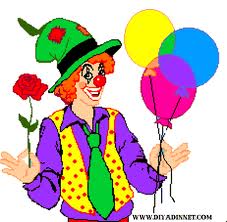 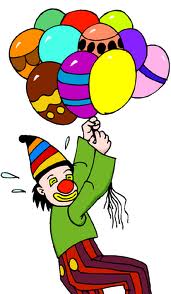 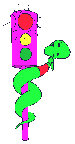 YEŞİLAY HAFTASI – DÜNYA KADINLAR GÜNÜ18 MART ÇANAKKALE ZAFERİ-İSTİKLAL MARŞI KABULÜORMAN HAFTASI-YAŞLILAR HAFTASI  TİYATRO HAFTASI-KÜTÜPHANE HAFTASI